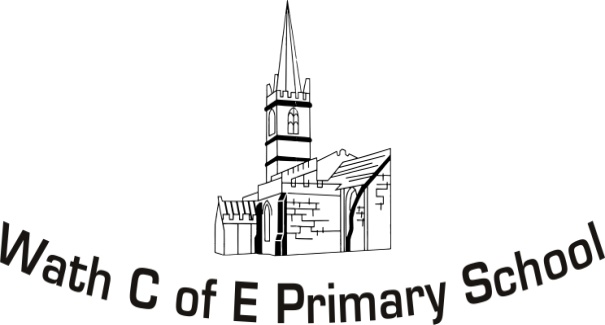 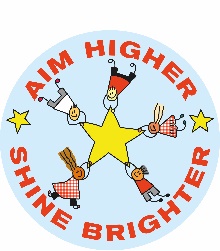 Year 3 Curriculum MapAutumn 1Autumn 2Spring 1Spring 2Summer 1Summer 2TopicCould you live in a cave?Could you live in a cave?What lives in the rainforest?What lives in the rainforest?Do you believe in Magic?Do you believe in Magic?English- Stone Age Boy study through SPAG- Recounts-Explanations – Bronze age smelting.-Pumpkin soup instructions- Firework Poetry-Historical reports-Christmas stories - Descriptive writing – in the rainforest-Persuasive writing – Save the rainforest/deforestation-Geographical report- Letters to other schoolsStories set in the rainforest.- Instructions: Magic Spells- Magical stories, stories from imaginary worlds- Biographies Houdini-Riddle PoemsNon- Chronological MagicClass NovelDavid Walliams – Ice Monster/ Iron ManDavid Walliams – Ice Monster/ Iron ManThe Great Kapok TreeAda’s ViolinGeorge’s Marvellous medicineChronicles of NarniaMathematics*Place value and number facts*Mental strategies of addition and subtraction.*Written methods addition and subtraction*Times tables and division facts.*Written methods multiplication and division. *Missing number problems.*Fractions - tenths*Fractions and decimals. Compare, order and recognise fractions.*Add and subtract fractions with same denominator. *Money – add amounts and give change.*Measures – measure, compare add and subtract. *length, mass, volume. Single and mixed units.*Measure the perimeter of 2D shapes.*Position and direction.*Types of lines.*Time – tell the time to the nearest minute. *12 and 24h clocks.*2D shape, draw, make, recognise and describe.*Angles.*Data handling – bar charts, pictograms and tables.*Use scales progressing in 2, 5, 10s.*Solve one step and two step problems.ScienceRocks and FossilsAnimals – the skeletonSources of light; shadows & reflectionsPlantsSimple forces, including magnetismSimple forces, including magnetismICT-Keyboard skills-Navigating-Saving-INCAS-Modelling and simulations-Digital media animationUsing Scratch and Kodu basicsProgrammable sequences and gamesCreating and editing soundsUsing sensing devices and robotsHumanitiesThe Stone, Bronze and Iron Age - HistoryThe Stone, Bronze and Iron Age - HistoryEuropean &South American GeographyEuropean &South American GeographyMagical lands, map readingHistory of Magic, Life of HoudiniArt and DT-Cave paintings (Develop ideas and techniques from Stone Age Art)-Stonehenge silhouettes (Collage) - Make a cave/shelter – test, improve evaluate (DT)-Frida Kahlo artist study. (Drawing and painting.)-South American Cuisine-Day of the dead masks – (sculpture)- Rainforest in a box (Link to plants)-Scenery for a magic show (Textiles)- Magic Show (Digital Media)-QR code bring to life colouring. - Magical potions(Digital)REChristian stories: what makes Jesus an inspiring leader?Christian stories: what makes Jesus an inspiring leader?Why do some people find peace and strength by belonging to a church? Why do some people find peace and strength by belonging to a church? How and why do Hindu people worship their gods and goddessesat home and at the mandir?How and why do Hindu people worship their gods and goddessesat home and at the mandir?PHSCEThe Caring SchoolFeelings, Friends and FriendshipsFeelings of loss.My Health Body – Food and Healthy Eating My Healthy Body – Taking Responsibility for my Healthy LifestyleKeeping Myself Safe -Relationships onlineOnline boundariesOnline gaming and age restrictionsReporting concernsGlobal Citizenship – Human Needs, Human RightsBook: Something Else	Rights and ResponsibilitiesThe World of DrugsPEGymnasticsDanceGamesPlan and deliver a football tournamentOAA Orienteering.AthleticsSpanishColours and NumbersGreetingsDaily routines Days, MonthsAnimalsColours and NumbersGreetingsDaily routines Days, MonthsAnimalsColours and NumbersGreetingsDaily routines Days, MonthsAnimalsColours and NumbersGreetingsDaily routines Days, MonthsAnimalsColours and NumbersGreetingsDaily routines Days, MonthsAnimalsColours and NumbersGreetingsDaily routines Days, MonthsAnimalsMusicRecordersNativity SongsRecordersNativity SongsRecordersNativity SongsRecordersNativity SongsRecordersNativity SongsRecordersNativity SongsHook/CelebrationStone Age Day in schoolPresentation of historical learning to parentsStone Age Day in schoolPresentation of historical learning to parentsTropical World VisitLocal area visitVisit to Grimm and CoMagic show 